İLGİLİ MAKAMAÜniversitemiz.……………………………………………Fakülte/Yüksekokul/MYO………………………..…………………. Bölümü …………………………………………… Programı öğrencisi ……. iş günü süre ile kurumunuzda / işyerinizde Yaz Stajı kapsamında uygulama yapma talebinde bulunmuştur.5510 sayılı Sosyal Sigortalar ve Genel Sağlık Sigortası Kanunu kapsamında, Yaz Stajı yapacak öğrenciler hakkında staj süresince ödenmesi gereken iş kazası ve meslek hastalığı sigortası primi ile genel sağlık sigortası primi Üniversitemiz tarafından karşılanacak olup, aşağıda kimlik bilgileri belirtilen öğrencimizin Yaz Stajını kuruluşunuzda / işyerinizde yapmasında göstereceğiniz ilgiye teşekkür eder, saygılar sunarız.Öğrenci BilgileriYaz Stajı Yapılan YerinYaz StajıYaz Stajı Yapılacak Yerin Yetkili Bilgileri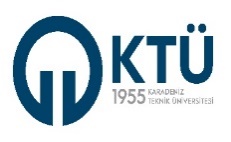 SAĞLIK HİZMETLERİ MESLEK YÜKSEKOKULUSAĞLIK HİZMETLERİ MESLEK YÜKSEKOKULUSAĞLIK HİZMETLERİ MESLEK YÜKSEKOKULU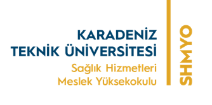 YAZ STAJIBAŞVURU FORMUYAZ STAJIBAŞVURU FORMUYAZ STAJIBAŞVURU FORMUDok.Kodu: İK.KF.FR.27Yay. Tar: 14.03.2023Revizyon No: 02Rev. Tar: 25.01.2023Sayfa Sayısı: 01Adı ve SoyadıÖğrenci NoT.C. Kimlik NoEğitim-Öğretim Yılıİkamet Tezkere No / Geçici T.C. No (Yabancı uyruklu öğrenciler için)Bölümü / ProgramıBaba Adı Telefon NoDoğum Yeri / TarihiE-posta Adresiİkametgâh AdresiAdıAdresiHizmet AlanıTelefon NumarasıFaks NumarasıE-posta AdresiWEB AdresiBaşlama TarihiBitiş TarihiSüresi (iş günü) Adı ve SoyadıKaşe-İmza-TarihTelefon NumarasıKaşe-İmza-TarihE-posta AdresiKaşe-İmza-TarihAdresiKaşe-İmza-TarihÖğrencinin İmzasıÖğrencinin İmzasıBirim Staj Komisyonu OnayıBelge üzerindeki bilgilerin doğru olduğunu bildiririm.
Öğrencinin Adı ve Soyadı / İmzasıBelge üzerindeki bilgilerin doğru olduğunu bildiririm.
Öğrencinin Adı ve Soyadı / İmzasıBirim Staj Komisyonu BaşkanıUnvanı / Adı ve Soyadı / İmzasıBelge üzerindeki bilgilerin doğru olduğunu bildiririm.
Öğrencinin Adı ve Soyadı / İmzasıBelge üzerindeki bilgilerin doğru olduğunu bildiririm.
Öğrencinin Adı ve Soyadı / İmzasıEk: 1- Nüfus Cüzdanı Fotokopisi; 2- Aile Sağlık Yardımı Sorgulama Belgesi; 3- SGK Provizyon BelgesiEk: 1- Nüfus Cüzdanı Fotokopisi; 2- Aile Sağlık Yardımı Sorgulama Belgesi; 3- SGK Provizyon BelgesiEk: 1- Nüfus Cüzdanı Fotokopisi; 2- Aile Sağlık Yardımı Sorgulama Belgesi; 3- SGK Provizyon Belgesi